«ДЕНЬ ЗДОРОВЬЯ» (осенний)Сценарий составлен педагогом ГБДОУ № 100 Нечаевой Еленой ВалерьевнойСценарий дня здоровья в ДОУ.Участники: Ведущий, Простуда, Доктор Айболит, дети детского сада, воспитатели, сотрудники детского сада. Место проведения праздника: физкультурный зал.I часть8.20Общий сбор в физкультурном зале.Звучит музыка «Спортивный Марш», автор Лебедев-Кумач, композитор И.Дунаевский.Дети входят в зал, шагают под марш, друг за другом, образуя круг. Ведущий: Сегодня у нас, ребята, праздник- «День здоровья».Что нужно делать, чтобы быть здоровым, крепким?Дети: Нужно делать зарядку, принимать витамины, чистить зубы, закаляться.Ведущий: Правильно, ребята.Вместе с солнышком проснись,На зарядку становись,Будем бегать и шагатьИ здоровье укреплять.Звучит музыкальная композиция, дети выполняют движения под музыку, по показу ведущего.Комплекс упражнений.Ходьба на месте с высоким подниманием колен.  Подскоки на месте.«Повороты головы». И.п.: основная стойка. 1 – повернуть голову вправо (влево), 2 – и.п.«Повороты в стороны». И.п.: стоя, руки на поясе, 1 – правую (левую) руку в сторону, поворачивая туловище, 2 – и.п. «Наклоны вперед» Достать до носочков, замереть, выпрямиться.Поднимаемся на носочки и опускаемся, «Приседаем». 5-10 раз«Прыжки на одной и на двух ногах»Дыхательные упражнения.Неожиданно появляется «Простуда»Простуда: Ой, я так спешила, бежала,А на зарядку опоздала.Ведущий: Ребятки, вы знаете, кто я?Дети: Нет.Простуда: Как не знаете?Я противная простудаИ пришла я к вам оттуда.( показывает на окно, начинает громко чихать и кашлять)Простуда: Как подую я  на вас,Как закашляю сейчас,Всех болезнью заражуИ микробами награжу.Ведущий: А мы с ребятами не боимся тебя, вредная простуда. Видишь, наши детки каждый день занимаются физкультурой.Все вместе:Будем мы всегда здоровы!Закаляться мы готовыИ зарядку выполнять,Бегать, прыгать и скакать.Простуда: Неужели у меня не получиться никого заразить? Ведущий: Не получится. Ребята давайте мы сейчас отправимся на завтрак а потом снова вернемся в зал и докажем простуде что мы знаем как быть здоровыми и что мы не хотим болеть.Простуда: Ну что же, я приду и проверю ваши знания, а кто ничего не знает того я кашлем награжу (кашляет и чихает).Дети уходят на завтрак.II частьМесто проведения праздника: физкультурный зал9.30Простуда:  (кашляет, чихает) Всех я кашлем заражу,Всех я чихом награжу.Ведущий: Не получится.Ребята, а что вы еще делаете, чтобы быть здоровыми?Ответы детей, рассматривают слайды.Стук в дверь.Входит Доктор Айболит.Доктор Айболит: Здравствуйте, ребятки!Доктора вызывали?Я Доктор Айболит.У кого чего болит?Ведущий: Здравствуй, Доктор Айболит!Ничего у нас не болит.Мы сегодня утром делали зарядку и к нам примчалась «Простуда».Хотела наших деток заразить, чтобы они заболели, чтоб у нихподнялась температура, начался кашель, насморк.Но наши дети всегда делают зарядку, принимают витамины, пьют соки.Правда ребята?Ответ детей: Да!Простуда: Ай! Ай! Ай! Ой! Ой! Ой!Доктор Айболит: Ребята, давайте сейчас покажем  Простуде что мы не хотим болеть, и докажем, что все здоровы!Простуда: Ну что ж ребята, смотрите если кто-нибудь сделает ошибку или ничего не знает, того я точно простужу, ведь я простуда! Будете кашлять и чихать, или еще хуже лежать с температурой дома!Доктор Айболит: Ну уж нет,  Простуда, ребята все знают о здоровье, и тебе не удастся их заразить, правда ребята?Ответ детей: да!Ведущий: Тогда мы начинаем.Наш детский сад сегодня превратился в страну «Здоровье»Сейчас все отправляемся проходить испытания по станциям «Здоровья».Первая станция "Чистюля"Ведущий: Чтобы быть чистым, надо, надо умываться по утрам и вечерам. (эстафета с принадлежностями для умывания - зубная щетка, паста, мыло, стаканчик, полотенце)Вторая станция "Аппетитная"Ведущий: Чтобы быть сильным, крепким, надо кушать витамины и полезную еду.(дети выбирают из картинок фрукты и овощи и прикрепляют к мольберту - эстафета)Третья станция "Спортивная"Ведущий: После вкусного и полезного перекуса можно свою силу, ловкость показать.(дети переносят мешки с "арбузами" - эстафета) В мешках воздушные шары.Четвертая станция "Будь осторожен"Ведущий: В любом месте, в любое время всегда надо соблюдать правила безопасности, беречь свое здоровье.(викторина  "Вопрос - ответ")Пятая станция "Позитивная"Ведущий: Чтобы всегда быть здоровым, необходимо хорошее настроение.(выполнение аэробики под музыку)Ведущий: Ну вот простуда, посмотри.... Ой, ребята а где простуда?Да вы такие молодцы и простуду прогнали и показали, какие вы сильные, смелые.Вы прошли все испытания и доказали что вы знаете как  вести себя чтобы не заболеть и быть здоровыми.Доктор Айболит: «Дорогие ребята!!!Любите холодную воду, она закаляет ваше тело и ум.От простой воды и мылаУ микробов тают силы.Чтоб расти и закаляться,Надо спортом заниматься.Закаляйся, детвора,В добрый час: Физкульт-Ура!»Дети. Ура!Доктор Айболит:  А еще ребята вам в награду за пройденные испытания  подарки для групп (мячи)Дети уходят на прогулку.III частьМесто проведения: физкультурный зал(проводится во второй половине дня после дневного сна в 15.40)После проведения закаливающих и гигиенических процедур,после приема пищи (полдника) все участники Дня Здоровья собираются в музыкальном зале на подведение итогов)Ведущий: Ну что ребята сегодня в нашем саду прошел день здоровья.Вы путешествовали по стране «Здоровье», расскажите а что вы делали на станции «Аппетитная»?Ответы детей.Ведущий: А на станции «Чистюля»?Ответы детей.Ведущий: А чем вы занимались на станции «Будь осторожен»?Ответы детей.Ведущий: А что вы делали на станции «Позитивная»?Ответы детей.Ведущий: А чем вы занимались на станции «Спортивная»?Ответы детей.Ведущий: Да вы такие молодцы и простуду прогнали и показали, какие вы сильные, смелые.Вы прошли все испытания и доказали что вы знаете вести себя чтобы не заболеть и быть здоровыми.Ведущий: Ребята, Айболит улетел в Африку, в Лимпопо, лечить больных зверюшек, но он оставил сюрприз для всех нас, мультфильм: «Зарядка для хвоста»  из серии «38 попугаев»), студия  «Союзмультфильм», 1979 г. Режиссер: Уфимцев Иван.Ведущий предлагает детям посмотреть мультфильм «Зарядка для хвоста»Использованная литература:Конторович М.М., Михайлова Л.И. «Подвижные игры в детском саду» -1961г.Кенеман А.В. «Детские подвижные игры народов СССР» Пособие для воспитателя детского сада – М.: Просвещение, 1989 г.Гирченко. И. «Подвижные игры» — М.: Мой Мир ГмбX&Ко. КГ, 2007 г.Интернет-ресурсыПриложение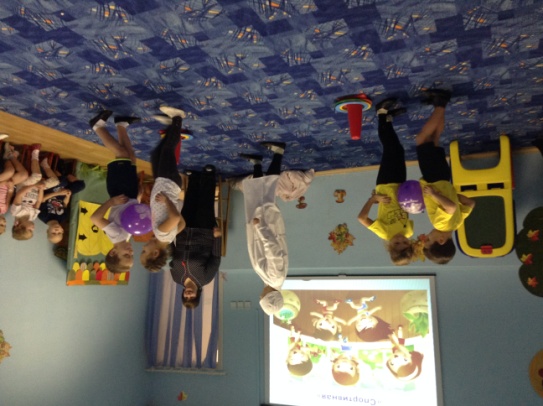 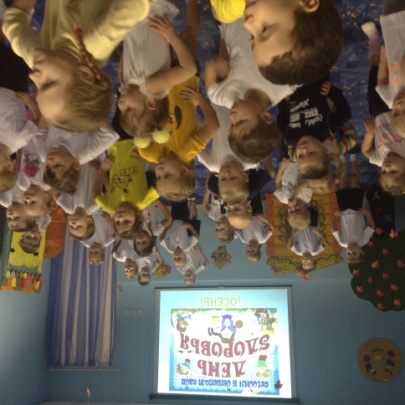 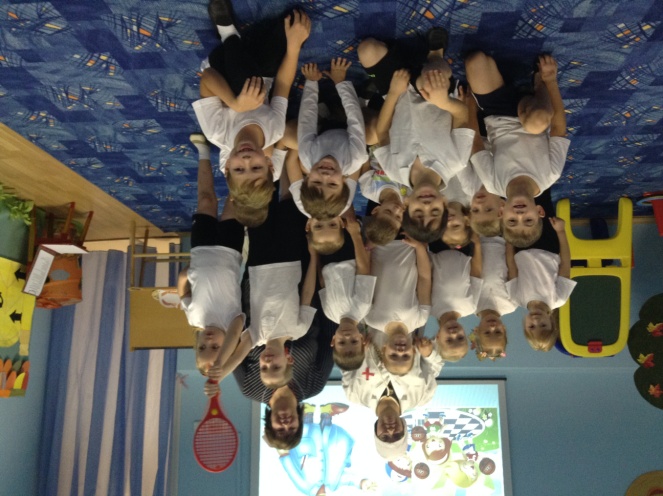 